ТМК ОУДО «Хатангский центр детского творчества»Название изделия «Олененок» («Тугут»)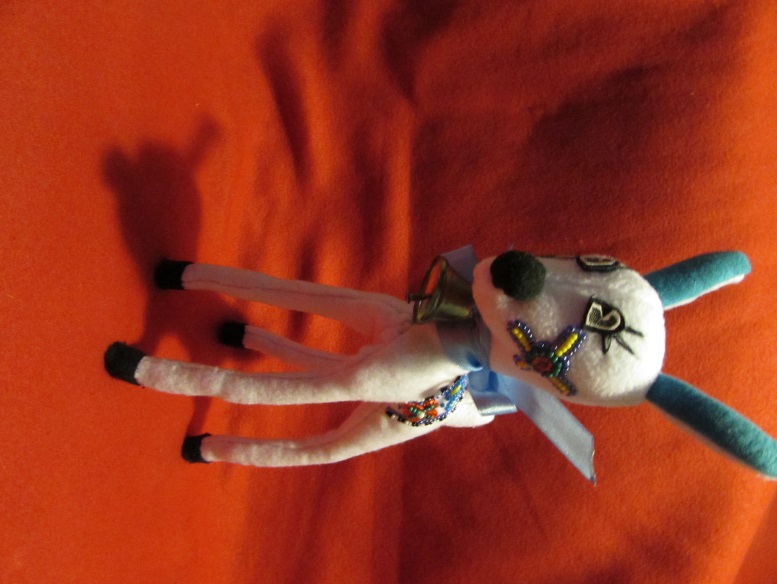 Педагог дополнительного образования Молчанова Любовь Васильевнас.п. Хатанга2021 г.Инструменты и материалы:Сукно белого цвета;Сукно черного цвета;Сукно голубого цвета;Готовые шаблоны;Белый и черный кожзаменитель;Бисер: белый, черный, желтый, синий, зеленый, красный;Нитки белые, черные;Гелиевая ручка для нанесения контура;Мелок для нанесения контура;Ножницы;Лента голубого цвета 15 см;Колокольчик;СинтепонИспользуя шаблоны из белого сукна вырезать детали изделия: голова 2 детали, туловище 2 детали, брюшко 2 детали, хвост 3 детали, ухо 2 детали. Из голубого сукна вырезать ухо 2 детали (внутренняя часть). Из черного сукна вырезать круг диаметром 3 см (для носа), копыта 4 детали и   подошвы  4 детали. Из черного и белого кожзаменителя вырезать глаза.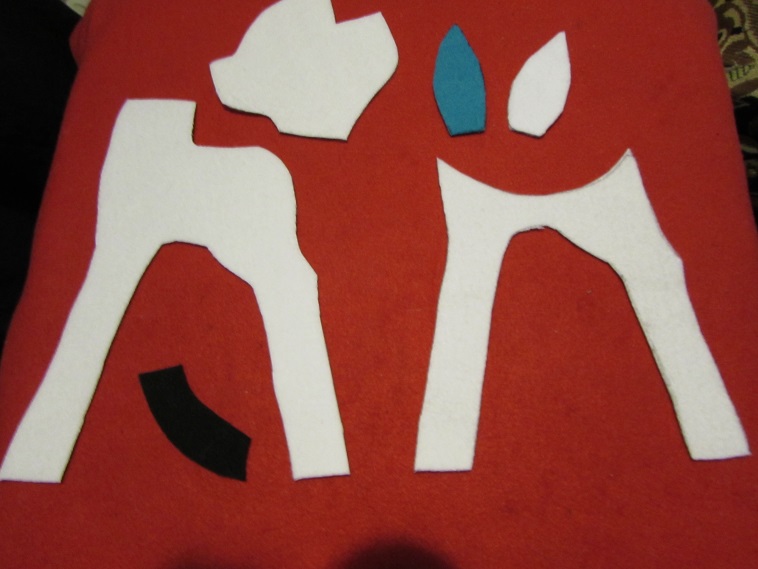 На боковые части головы вышить орнамент «Розетка». Используя красный, зеленый, желтый, синий цвета.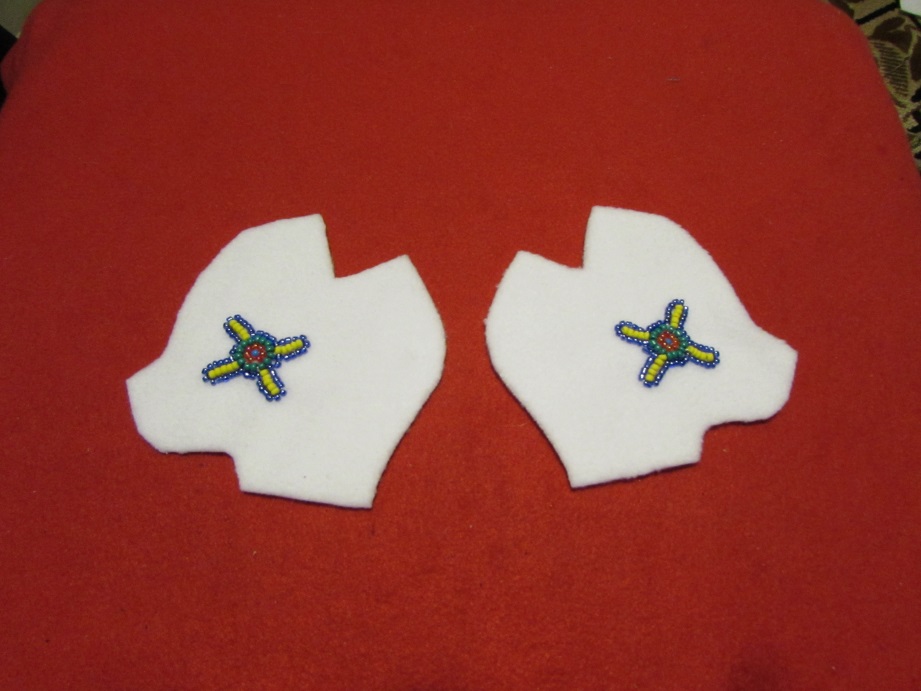 Часть спины от шеи до хвоста пришить швом «Назад иголку».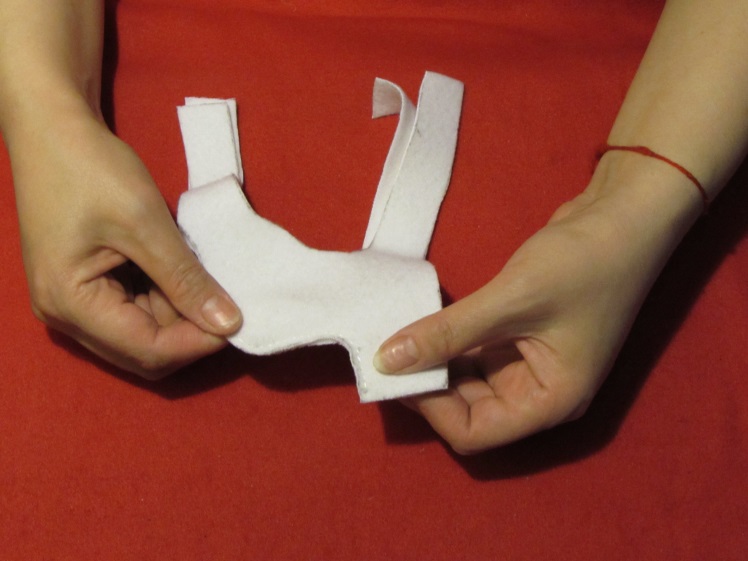 Вывернуть на лицевую сторону и вышить по бокам черно – белую полоски с двух сторон. Второй ряд вышить синим бисером.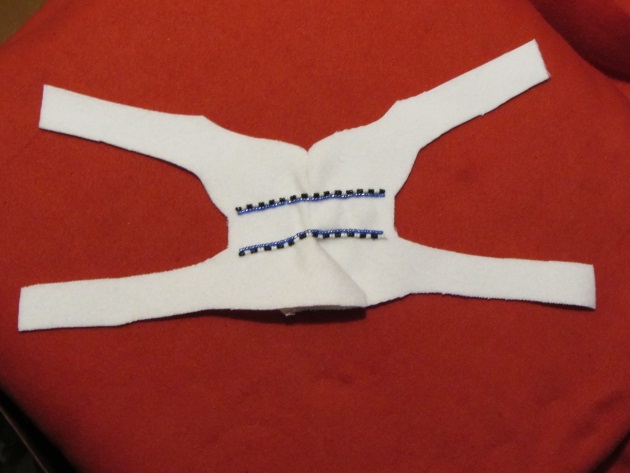 Центральную часть полоски оформить орнаментом «Розетка», используя красный, зеленый, белый, желтый, синий цвета.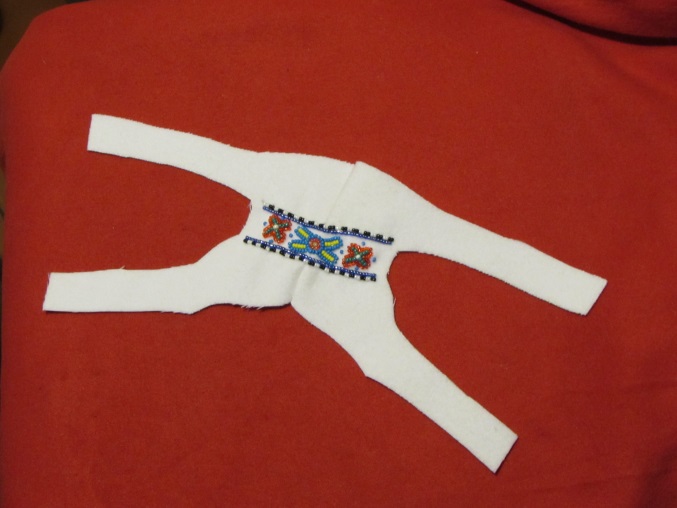 Две детали уха соединить швом «Через край», вывернуть.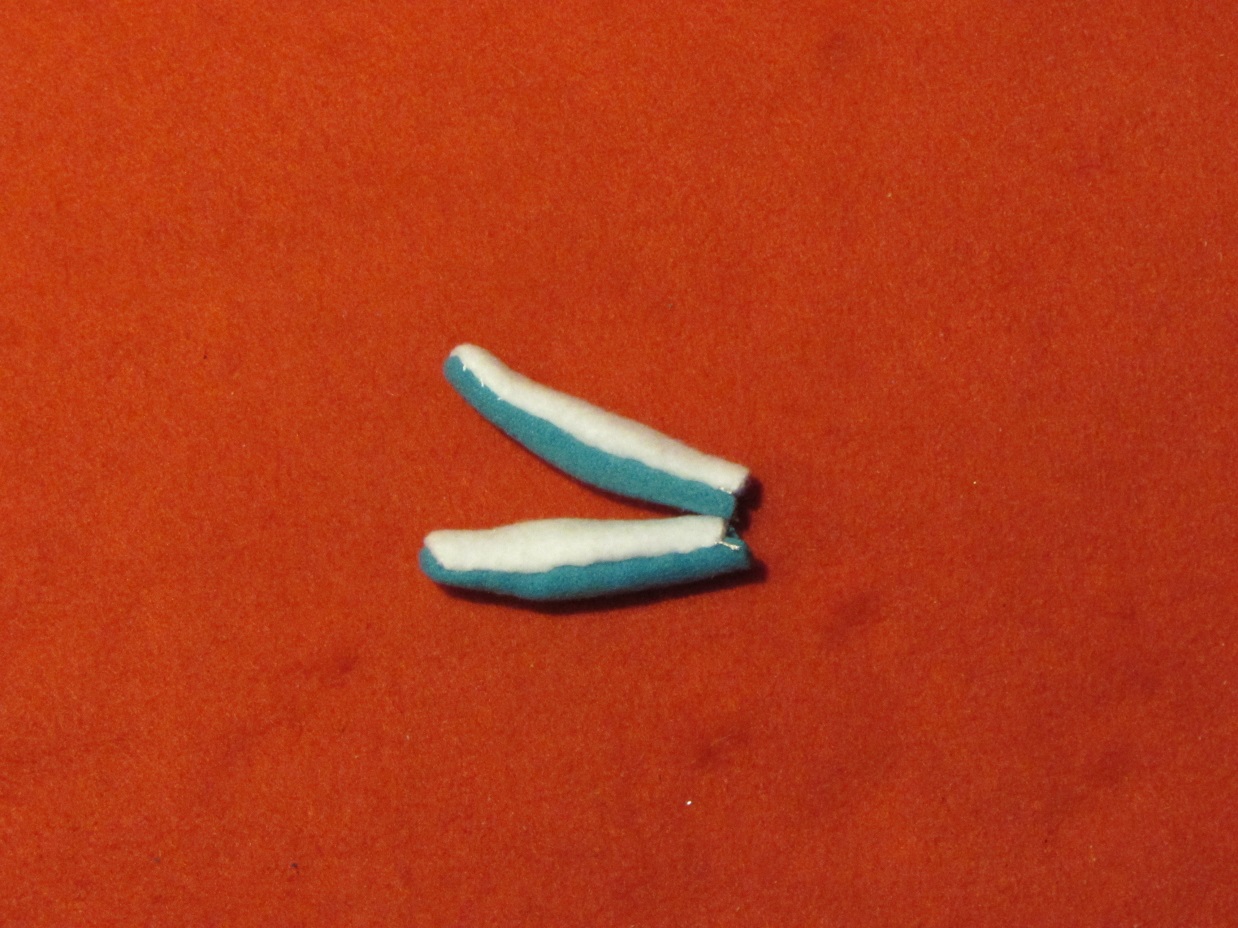 Уши пришиваем к голове к выточкам. Обе половинки головы сшиваются вместе, оставив незашитым отверстие внизу. Выворачиваем голову на лицевую сторону. Обметать круг  по краю, стянуть и наполнить синтепоном. Пришить нос  к голове потайным швом.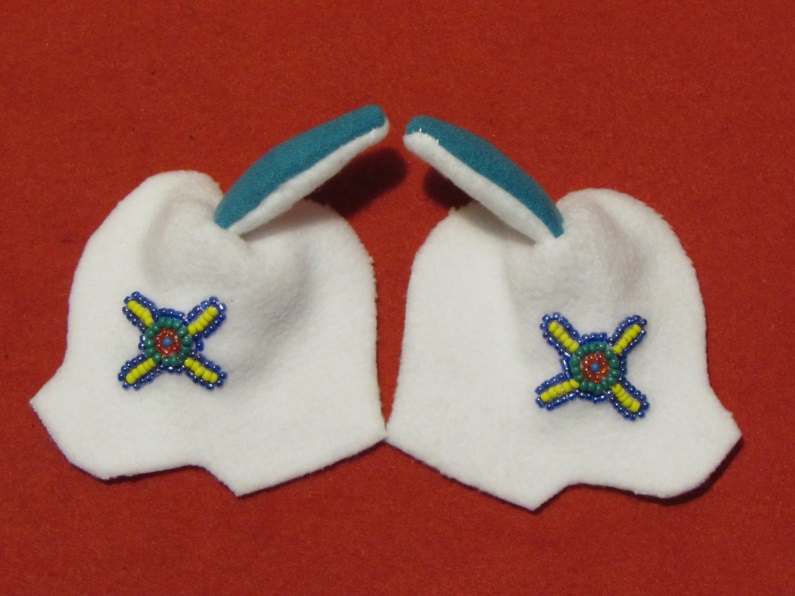 Две детали туловища соединяют с двумя деталями брюшка, оставив отверстие со стороны груди, через которое в передние и задние ноги вставляют проволочный каркас. К концу ног пришить подошвы. Набивку формы начинают с ног. Когда все туловище будет набито, отверстие на груди зашить потайным швом. 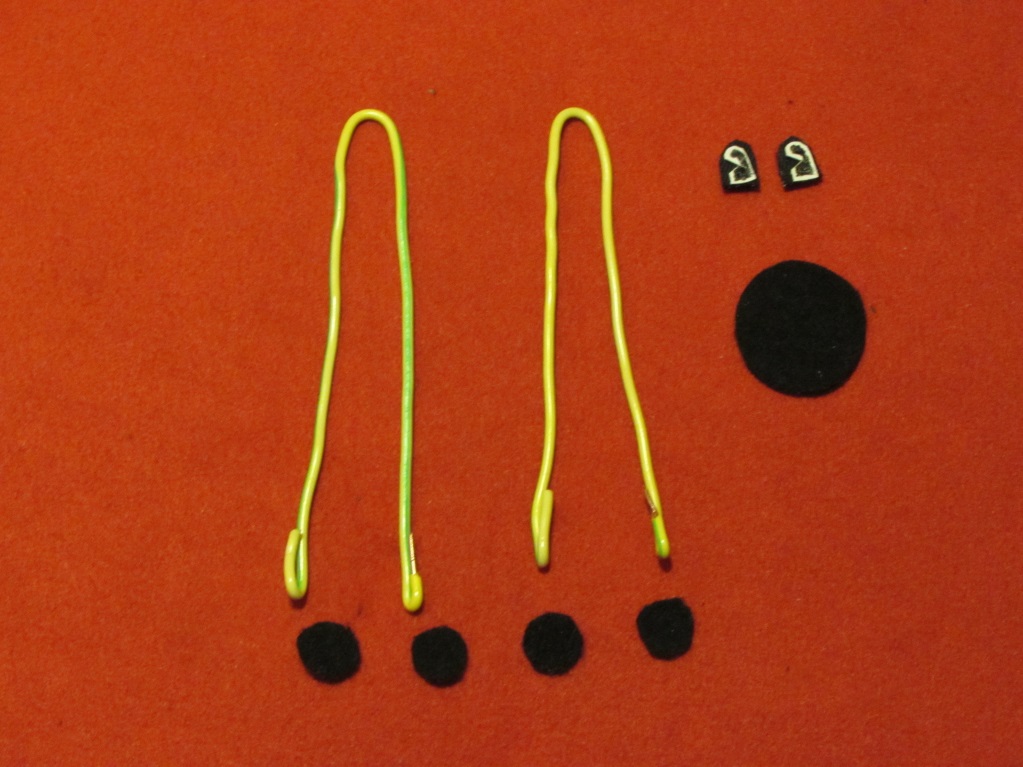 Голову набить синтепоном. Клинья хвоста пришить между собой, набить синтепоном и пришить все детали к туловищу. К ногам пришить копыта. Пришить черными нитками ресницы. Готовые глаза приклеить. На шею олененка привязать голубую ленточку с колокольчиком.Олененок готов!